14.04.2021r 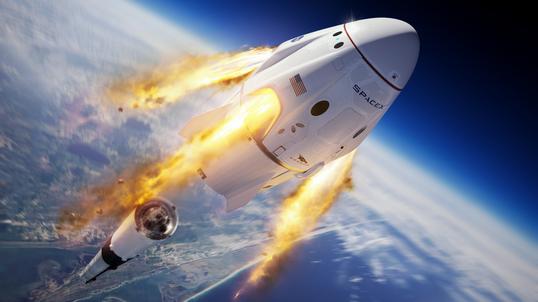 Aktywność  1Opowieść ruchowa przy muzyce – Wyprawa na nieznaną planetę.Dziecko naśladuje czynności, które pokazuje i o których opowiada rodzic.Pewnego dnia dzieci postanowiły wybrać się w podróż, w poszukiwaniu nowej planety. Założyły skafandry kosmiczne, weszły po schodkach do rakiety, zapięły pasy bezpieczeństwa i wystartowały w nieznaną podróż. Leciały, leciały, omijały napotkane rakiety i statki kosmiczne, machały rękami do pilotujących je kosmonautów, aż wylądowały na niezwykłej planecie. Wysiadły z rakiety. Przeskakiwały z nogi na nogę po kamieniach, następnie przepłynęły przez czerwoną rzekę, czołgały się przez zarośla, aż w końcu stanęły na górze. Tam zobaczyły ogromną liczbę kolorowych motyli. Tak jak one zaczęły latać, machając rączkami jak skrzydełkami. Niestety, to je bardzo zmęczyło. Ocierały pot z czoła. Postanowiły chwilę odpocząć. Położyły się na piasku i zasnęły, cichutko pochrapując. Kiedy otworzyły oczy i mocno się przeciągnęły, aby rozprostować kości, okazało się, że znajdują się przy swoich rakietach. Wsiadły do nich, wchodząc po schodkach, i ruszyły w powrotną drogę, bo na Ziemi czuły się najlepiej.Aktywność 2Ćwiczenia artykulacyjne Mowa kosmitów.•	Dziecko powtarza za rodzicem grupy sylab, np.: zu, że, żo, ża, ży, żi, sza, szo, sze, szy, szu, szi, cza, czo, cze, czy, czu, czi...•	Tworzenie nazw mieszkańców poszczególnych planet przez analogię, np. Ziemia – Ziemianie, Mars – Marsjanie, Wenus – Wenusjanie, Jowisz – Jowiszanie, Saturn – Saturnianie, Uran – Uranianie, Neptun – Neptunianie.Aktywność 3Wysłuchaj piosenkę. Opisz wygląd Ufoludka.https://www.youtube.com/watch?v=HHeZUbouzP4Aktywność 4Narysuj Planete z Ufoludkami.
Aktywność 5Rodzice, przygotujcie dzieciom woreczek z karteczkami, na których napiszcie duże literki.Zabawa polega na tym, że dziecko losuje literkę i wymyśla imię dla Ufoludka. Może je zapisać jeśli potrafi. Przypomnijcie dzieciom , że imiona zapisujemy dużą literą.Aktywność 6Wykonaj zadania z załączników.Załącznik 1 – 6latkiZałącznik 2- 5 latkiZałącznik 1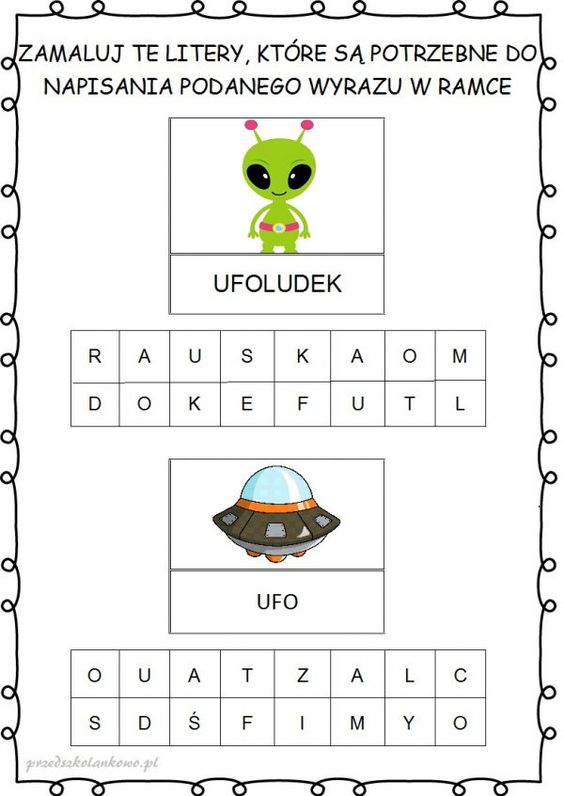 Załącznik 2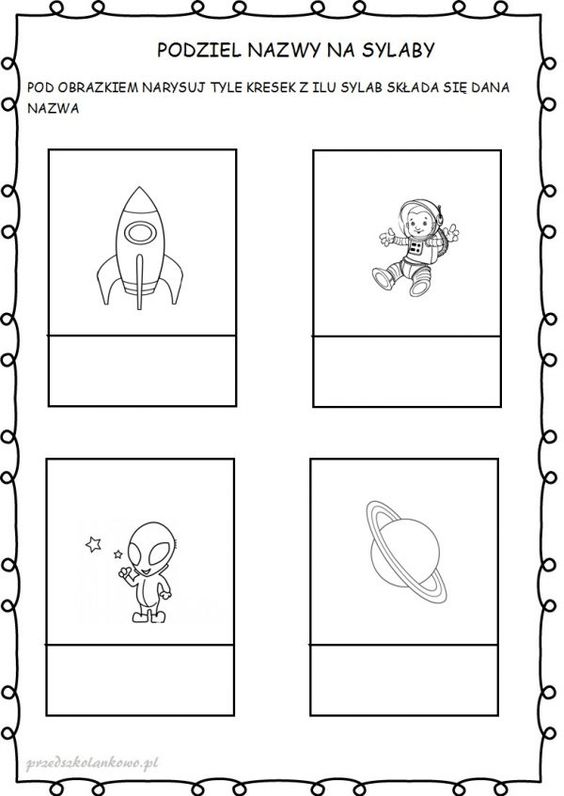 